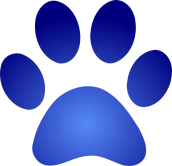 Wednesday, January 10, 20186:30pmRyan School LibraryAgendaWelcome & IntroductionsApprove November 2017 Meeting MinutesFinancial ReportPrincipal’s Report/ Courtyard Project UpdateCommittee Updates/Upcoming EventsRyan School Apparel UpdateDine-Out Night UpdateGreen Team UpdateCommunity Giving Update	Box Tops Contest Update	Stop & Shop Update Arts and Enrichment UpdateStudent/Staff Basketball Game UpdateRiverhawk Hockey Game UpdateLooking Ahead: Career Day and Book Fair Dates Old and New BusinessQuestions/CommentsNext PAC MeetingThursday, March 15th, 6:30pm